Kumihimo – Schulranzen- oder Schlüsselanhänger flechtenWir flechten einen hübschen Anhänger aus weichen Viskose- und Seidenschnüren in Kumihimo-Technik. Es gibt verschiedene Dekoelemente zum Verzieren, damit jeder Anhänger ganz individuell und persönlich wird. Veranstalter:		vhs Emersacker-Heretsried	Datum:			Mittwoch, 31.07.2019, 11.00 – 12.00 Uhr Treffpunkt:			Grundschule Emersacker, Handarbeitsraum (Turnhalleneing.)Alter:				ab 6 Jahre Mitzubringen:		Material, Flechtscheiben und Gewichte werden gestellt. 		 Unkosten:	10,00 € inkl. 6 € Material (davon wird von der Gemeinde Emersacker für jedes Kind aus Emersacker ein Zuschuss von 5 € bezahlt)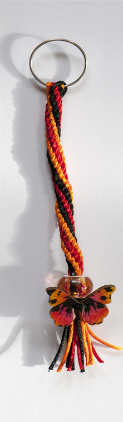 Anmeldung und		vhs Emersacker-HeretsriedAnsprechpartner:		Gudrun Wagner, Im Schloß 1, Emersacker				Tel. 08293/9518202------------------------------------------------------------------------------------------------ (bitte abtrennen und beim Veranstalter bzw. Ansprechpartner abgeben)AnmeldescheinHiermit melde ich mein(e) Kind(er) für die Veranstaltung Kumihimo am 31.07.2019 um 11.00 Uhr an.Name des/der Kindes(r): Anschrift: Telefon: Mit der Teilnahme meines Kindes (meiner Kinder) an der obigen Veranstaltung bin ich einverstanden.(Ort, Datum und Unterschrift des Erziehungsberechtigten)